2021 Annual Implementation Planfor improving student outcomes Keysborough Primary School (5534)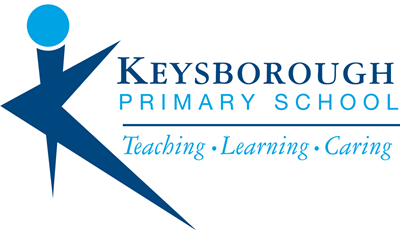 Self-evaluation Summary - 2021SSP Goals Targets and KIS Select Annual Goals and KISDefine Actions, Outcomes and ActivitiesEquity Funding Planner Equity Spending TotalsActivities and MilestonesAdditional Equity spendProfessional Learning and Development PlanFISO Improvement Model DimensionsThe 6 High-impact Improvement Initiatives are highlighted below in red.FISO Improvement Model DimensionsThe 6 High-impact Improvement Initiatives are highlighted below in red.Self-evaluation LevelExcellence in teaching and learningBuilding practice excellenceEmbedding moving towards ExcellingExcellence in teaching and learningCurriculum planning and assessmentEmbeddingExcellence in teaching and learningEvidence-based high-impact teaching strategiesEmbeddingExcellence in teaching and learningEvaluating impact on learningEvolving moving towards EmbeddingProfessional leadershipBuilding leadership teamsExcellingProfessional leadershipInstructional and shared leadershipExcellingProfessional leadershipStrategic resource managementExcellingProfessional leadershipVision, values and cultureEmbedding moving towards ExcellingPositive climate for learningEmpowering students and building school prideEvolvingPositive climate for learningSetting expectations and promoting inclusionEmbeddingPositive climate for learningHealth and wellbeingEmbeddingPositive climate for learningIntellectual engagement and self-awarenessEvolving moving towards EmbeddingCommunity engagement in learningBuilding communitiesEmbeddingCommunity engagement in learningGlobal citizenshipEmbeddingCommunity engagement in learningNetworks with schools, services and agenciesEmbeddingCommunity engagement in learningParents and carers as partnersEvolvingEnter your reflective commentsThe work of the PLC and professional learning provided has significantly improved consistency and alignment in our AIP Numeracy and Literacy goals. Student Voice, Agency and Leadership continues to be a priority through the continued work of Wabisabi Learning and Lee Watanabe-Crockett. Our whole school assessment schedule and Instructional Model continues to be embedded and is transferred into practice in the classroom.
Leadership and School Improvement teams continue to commit to whole school improvement.
Literacy and Numeracy remains a high priority and will continue to be supported by our Knowledgeable Others in 2021.
Area for focus include community engagement of parents/carers/ kin as partners in their child's education and Inquiry based learning where student concerns and curiosities drive planning and implementation. Considerations for 2021Literacy, Numeracy and Student engagement will continue to be a focus in 2021 alongside DET priorities. Continued and expanded use of Class Dojo to engage our school community. Inquiry Projects will remain a focus and playful classroom curriculum development.Documents that support this planGoal 12021 Priorities GoalTarget 1.1Support for the 2021 PrioritiesKey Improvement Strategy 1.aCurriculum planning and assessment Learning, catch-up and extension priorityKey Improvement Strategy 1.bHealth and wellbeing Happy, active and healthy kids priorityKey Improvement Strategy 1.cBuilding communities Connected schools priorityGoal 2Improve literacy and numeracy achievement and growth.Target 2.1By 2022, the percentage of students in the top 2 bands of Year 3 reading NAPLAN from 52% to 57%By 2022 the percentage of students in the top 2 bands of Year 3 numeracy NAPLAN from 56% to 60%.Target 2.2By 2022, the percentage of students in the top 2 bands of Year 5 reading NAPLAN from 37% to 42%By 2022 the percentage of students in the top 2 bands of Year 5 numeracy NAPLAN from 34% to 38%.Target 2.3By 2022, the percentage of students in the top 2 bands of Year 3 writing NAPLAN from 54% to 58%By 2022 matched cohort numeracy growth from 92 points to 113 points or moreTarget 2.4By 2022, the percentage of students in the top 2 bands of Year 5 reading NAPLAN from 25% to 30%Target 2.5By 2022 matched cohort reading growth from 67 points to 89 points or more (NAPLAN school comparison report)Target 2.6By 2022 matched cohort writing growth from 49 points to 70 points or moreKey Improvement Strategy 2.aBuilding practice excellence Build teacher capability for literacy and numeracy teaching and learning through professional learning that is collaborative, involving evidence-based reflection and feedback (BPE). Key Improvement Strategy 2.bEvidence-based high-impact teaching strategies Build the capacity of all staff to implement consistent and sustained high-impact teaching strategies to accurately differentiate learning at point of need for each student. (HITS)Key Improvement Strategy 2.cBuilding practice excellence Develop an agreed literacy and numeracy framework for the teaching of numeracy and build consistency in its implementation across the school. (BPE)Key Improvement Strategy 2.dCurriculum planning and assessment Develop teacher knowledge of the curriculum maps and proficiency standards for reading, writing and Mathematics from Foundation to year 6 and beyond to accurately set aspirational and achievable goals for students. (CPA)Goal 3Improve student engagement in learning.Target 3.1By 2022 the percentage positive response on the ATOS survey will improve:Self-regulation and goal setting from 89% to 90% or aboveStudent voice and agency from 65% to 86%Confidence in learning from 77% to 90%Target 3.2By 2022 the component mean scores on the staff survey will improve:Collective efficacy from 77% to 79% or aboveTeacher collaboration from 62% to 75%Trust in students and parents from 78% to 81%Key Improvement Strategy 3.aEmpowering students and building school pride Develop a whole school understanding of the practices that develop student voice, agency and leadership in learning. (ESBSP)Key Improvement Strategy 3.bEvidence-based high-impact teaching strategies Build the capacity of all staff to implement consistent and sustained high-impact teaching strategies to develop student voice, agency and leadership in learning (HITS)Key Improvement Strategy 3.cEmpowering students and building school pride Teachers and student co-design curriculum and units of learning for students to exercise authentic agency in learning (ESBSP)Key Improvement Strategy 3.dIntellectual engagement and self-awareness Build a culture of high expectations where teachers and students set aspirational but achievable goals for learning. (IESA)Four Year Strategic GoalsIs this selected for focus this year?Four Year Strategic Targets12 month targetThe 12 month target is an incremental step towards meeting the 4-year target, using the same data set.2021 Priorities GoalYesSupport for the 2021 PrioritiesLearning catch up and extension-

* By 2021, students identified to be engaged in the Tutor Learning Program will achieve growth of 12 months or more in Reading according to teacher judgments against the Victorian Curriculum standards in Years 1-5 Reading and Viewing.

* Pre and post PLC Maturity Matrix assessment indicate improvement growth in PLC practice. 

Staff will strengthen their data knowledge and use of high impact teaching as indicated by continuous improvement in the School Staff Survey by;
•	The School Staff Survey percentage positive endorsement measure for the factor ‘Knowledge of high impact teaching’ will be at or above 70% (2020 – 65%)

•	The School Staff Survey percentage positive endorsement measure for the factor ‘Understand how to analyse data’ factor will be at or above 75% (2020 – 70%)

 

Happy, healthy, active kids-
By 2021 the AToSS positive endorsement measures for the following factors will improve:
Self-regulation and goal setting from 85% in 2019 to be at or above 89%

* Student voice and agency from 65% in 2019 to be at or above 70%

* Confidence in learning from 75% in 2019 to be at or above 80%


Connected Schools-
Breaking the link student absence:

* Percentage of students by absence days 10-19.5 days from 23% (99 students) to 18% (77.58 students)

* Percentage of students by absence days 20-29.5 days from 12% (52 students) to 7% (30 students)

* Percentage of students by absence days 30+ days from 11% (47 students)  to 6% (26 students)

Percentage indicated on Parent Opinion Survey around school connectedness and Stimulated work environments increases from 80% to 85%.

2021 PIVOT surveys in Standard 4 ‘Create and maintain a safe learning environment’ will improve from 3.5 to 4.0 or greater.
Improve literacy and numeracy achievement and growth.NoBy 2022, the percentage of students in the top 2 bands of Year 3 reading NAPLAN from 52% to 57%By 2022 the percentage of students in the top 2 bands of Year 3 numeracy NAPLAN from 56% to 60%.Improve literacy and numeracy achievement and growth.NoBy 2022, the percentage of students in the top 2 bands of Year 5 reading NAPLAN from 37% to 42%By 2022 the percentage of students in the top 2 bands of Year 5 numeracy NAPLAN from 34% to 38%.Improve literacy and numeracy achievement and growth.NoBy 2022, the percentage of students in the top 2 bands of Year 3 writing NAPLAN from 54% to 58%By 2022 matched cohort numeracy growth from 92 points to 113 points or moreImprove literacy and numeracy achievement and growth.NoBy 2022, the percentage of students in the top 2 bands of Year 5 reading NAPLAN from 25% to 30%Improve literacy and numeracy achievement and growth.NoBy 2022 matched cohort reading growth from 67 points to 89 points or more (NAPLAN school comparison report)Improve literacy and numeracy achievement and growth.NoBy 2022 matched cohort writing growth from 49 points to 70 points or moreImprove student engagement in learning.NoBy 2022 the percentage positive response on the ATOS survey will improve:Self-regulation and goal setting from 89% to 90% or aboveStudent voice and agency from 65% to 86%Confidence in learning from 77% to 90%Improve student engagement in learning.NoBy 2022 the component mean scores on the staff survey will improve:Collective efficacy from 77% to 79% or aboveTeacher collaboration from 62% to 75%Trust in students and parents from 78% to 81%Goal 12021 Priorities Goal2021 Priorities Goal12 Month Target 1.1Learning catch up and extension-

* By 2021, students identified to be engaged in the Tutor Learning Program will achieve growth of 12 months or more in Reading according to teacher judgments against the Victorian Curriculum standards in Years 1-5 Reading and Viewing.

* Pre and post PLC Maturity Matrix assessment indicate improvement growth in PLC practice. 

Staff will strengthen their data knowledge and use of high impact teaching as indicated by continuous improvement in the School Staff Survey by;
•	The School Staff Survey percentage positive endorsement measure for the factor ‘Knowledge of high impact teaching’ will be at or above 70% (2020 – 65%)

•	The School Staff Survey percentage positive endorsement measure for the factor ‘Understand how to analyse data’ factor will be at or above 75% (2020 – 70%)

 

Happy, healthy, active kids-
By 2021 the AToSS positive endorsement measures for the following factors will improve:
Self-regulation and goal setting from 85% in 2019 to be at or above 89%

* Student voice and agency from 65% in 2019 to be at or above 70%

* Confidence in learning from 75% in 2019 to be at or above 80%


Connected Schools-
Breaking the link student absence:

* Percentage of students by absence days 10-19.5 days from 23% (99 students) to 18% (77.58 students)

* Percentage of students by absence days 20-29.5 days from 12% (52 students) to 7% (30 students)

* Percentage of students by absence days 30+ days from 11% (47 students)  to 6% (26 students)

Percentage indicated on Parent Opinion Survey around school connectedness and Stimulated work environments increases from 80% to 85%.

2021 PIVOT surveys in Standard 4 ‘Create and maintain a safe learning environment’ will improve from 3.5 to 4.0 or greater.
Learning catch up and extension-

* By 2021, students identified to be engaged in the Tutor Learning Program will achieve growth of 12 months or more in Reading according to teacher judgments against the Victorian Curriculum standards in Years 1-5 Reading and Viewing.

* Pre and post PLC Maturity Matrix assessment indicate improvement growth in PLC practice. 

Staff will strengthen their data knowledge and use of high impact teaching as indicated by continuous improvement in the School Staff Survey by;
•	The School Staff Survey percentage positive endorsement measure for the factor ‘Knowledge of high impact teaching’ will be at or above 70% (2020 – 65%)

•	The School Staff Survey percentage positive endorsement measure for the factor ‘Understand how to analyse data’ factor will be at or above 75% (2020 – 70%)

 

Happy, healthy, active kids-
By 2021 the AToSS positive endorsement measures for the following factors will improve:
Self-regulation and goal setting from 85% in 2019 to be at or above 89%

* Student voice and agency from 65% in 2019 to be at or above 70%

* Confidence in learning from 75% in 2019 to be at or above 80%


Connected Schools-
Breaking the link student absence:

* Percentage of students by absence days 10-19.5 days from 23% (99 students) to 18% (77.58 students)

* Percentage of students by absence days 20-29.5 days from 12% (52 students) to 7% (30 students)

* Percentage of students by absence days 30+ days from 11% (47 students)  to 6% (26 students)

Percentage indicated on Parent Opinion Survey around school connectedness and Stimulated work environments increases from 80% to 85%.

2021 PIVOT surveys in Standard 4 ‘Create and maintain a safe learning environment’ will improve from 3.5 to 4.0 or greater.
Key Improvement StrategiesKey Improvement StrategiesIs this KIS selected for focus this year?KIS 1Curriculum planning and assessmentLearning, catch-up and extension priorityYesKIS 2Health and wellbeingHappy, active and healthy kids priorityYesKIS 3Building communitiesConnected schools priorityYesExplain why the school has selected this KIS as a focus for this year. Please make reference to the self-evaluation, relevant school data, the progress against School Strategic Plan (SSP) goals, targets, and the diagnosis of issues requiring particular attention.These Key Improvement Strategies have been selected in line with DET recommended areas of focus in response to 2020 COVID-19 and remote and flexible learning. 

12 month targets aligned to learning catch up and extension were advised by data gathered from teacher judgments on 2020 reports. 

Keysborough has set targets in line with priority 2, happy, healthy, active kids, utilising data gathered from the 2020 AToSS where positive endorsement measures in self regulation, student voice and agency and confidence in learning were factors requiring improvement.

Our 12 month target in reference to Connected Schools was guided by 2020 attendance data and making improvements with our cohort of students missing between 10 and 30 days each year.These Key Improvement Strategies have been selected in line with DET recommended areas of focus in response to 2020 COVID-19 and remote and flexible learning. 

12 month targets aligned to learning catch up and extension were advised by data gathered from teacher judgments on 2020 reports. 

Keysborough has set targets in line with priority 2, happy, healthy, active kids, utilising data gathered from the 2020 AToSS where positive endorsement measures in self regulation, student voice and agency and confidence in learning were factors requiring improvement.

Our 12 month target in reference to Connected Schools was guided by 2020 attendance data and making improvements with our cohort of students missing between 10 and 30 days each year.Goal 12021 Priorities Goal2021 Priorities Goal2021 Priorities Goal2021 Priorities Goal2021 Priorities Goal12 Month Target 1.1Learning catch up and extension-

* By 2021, students identified to be engaged in the Tutor Learning Program will achieve growth of 12 months or more in Reading according to teacher judgments against the Victorian Curriculum standards in Years 1-5 Reading and Viewing.

* Pre and post PLC Maturity Matrix assessment indicate improvement growth in PLC practice. 

Staff will strengthen their data knowledge and use of high impact teaching as indicated by continuous improvement in the School Staff Survey by;
•	The School Staff Survey percentage positive endorsement measure for the factor ‘Knowledge of high impact teaching’ will be at or above 70% (2020 – 65%)

•	The School Staff Survey percentage positive endorsement measure for the factor ‘Understand how to analyse data’ factor will be at or above 75% (2020 – 70%)

 

Happy, healthy, active kids-
By 2021 the AToSS positive endorsement measures for the following factors will improve:
Self-regulation and goal setting from 85% in 2019 to be at or above 89%

* Student voice and agency from 65% in 2019 to be at or above 70%

* Confidence in learning from 75% in 2019 to be at or above 80%


Connected Schools-
Breaking the link student absence:

* Percentage of students by absence days 10-19.5 days from 23% (99 students) to 18% (77.58 students)

* Percentage of students by absence days 20-29.5 days from 12% (52 students) to 7% (30 students)

* Percentage of students by absence days 30+ days from 11% (47 students)  to 6% (26 students)

Percentage indicated on Parent Opinion Survey around school connectedness and Stimulated work environments increases from 80% to 85%.

2021 PIVOT surveys in Standard 4 ‘Create and maintain a safe learning environment’ will improve from 3.5 to 4.0 or greater.
Learning catch up and extension-

* By 2021, students identified to be engaged in the Tutor Learning Program will achieve growth of 12 months or more in Reading according to teacher judgments against the Victorian Curriculum standards in Years 1-5 Reading and Viewing.

* Pre and post PLC Maturity Matrix assessment indicate improvement growth in PLC practice. 

Staff will strengthen their data knowledge and use of high impact teaching as indicated by continuous improvement in the School Staff Survey by;
•	The School Staff Survey percentage positive endorsement measure for the factor ‘Knowledge of high impact teaching’ will be at or above 70% (2020 – 65%)

•	The School Staff Survey percentage positive endorsement measure for the factor ‘Understand how to analyse data’ factor will be at or above 75% (2020 – 70%)

 

Happy, healthy, active kids-
By 2021 the AToSS positive endorsement measures for the following factors will improve:
Self-regulation and goal setting from 85% in 2019 to be at or above 89%

* Student voice and agency from 65% in 2019 to be at or above 70%

* Confidence in learning from 75% in 2019 to be at or above 80%


Connected Schools-
Breaking the link student absence:

* Percentage of students by absence days 10-19.5 days from 23% (99 students) to 18% (77.58 students)

* Percentage of students by absence days 20-29.5 days from 12% (52 students) to 7% (30 students)

* Percentage of students by absence days 30+ days from 11% (47 students)  to 6% (26 students)

Percentage indicated on Parent Opinion Survey around school connectedness and Stimulated work environments increases from 80% to 85%.

2021 PIVOT surveys in Standard 4 ‘Create and maintain a safe learning environment’ will improve from 3.5 to 4.0 or greater.
Learning catch up and extension-

* By 2021, students identified to be engaged in the Tutor Learning Program will achieve growth of 12 months or more in Reading according to teacher judgments against the Victorian Curriculum standards in Years 1-5 Reading and Viewing.

* Pre and post PLC Maturity Matrix assessment indicate improvement growth in PLC practice. 

Staff will strengthen their data knowledge and use of high impact teaching as indicated by continuous improvement in the School Staff Survey by;
•	The School Staff Survey percentage positive endorsement measure for the factor ‘Knowledge of high impact teaching’ will be at or above 70% (2020 – 65%)

•	The School Staff Survey percentage positive endorsement measure for the factor ‘Understand how to analyse data’ factor will be at or above 75% (2020 – 70%)

 

Happy, healthy, active kids-
By 2021 the AToSS positive endorsement measures for the following factors will improve:
Self-regulation and goal setting from 85% in 2019 to be at or above 89%

* Student voice and agency from 65% in 2019 to be at or above 70%

* Confidence in learning from 75% in 2019 to be at or above 80%


Connected Schools-
Breaking the link student absence:

* Percentage of students by absence days 10-19.5 days from 23% (99 students) to 18% (77.58 students)

* Percentage of students by absence days 20-29.5 days from 12% (52 students) to 7% (30 students)

* Percentage of students by absence days 30+ days from 11% (47 students)  to 6% (26 students)

Percentage indicated on Parent Opinion Survey around school connectedness and Stimulated work environments increases from 80% to 85%.

2021 PIVOT surveys in Standard 4 ‘Create and maintain a safe learning environment’ will improve from 3.5 to 4.0 or greater.
Learning catch up and extension-

* By 2021, students identified to be engaged in the Tutor Learning Program will achieve growth of 12 months or more in Reading according to teacher judgments against the Victorian Curriculum standards in Years 1-5 Reading and Viewing.

* Pre and post PLC Maturity Matrix assessment indicate improvement growth in PLC practice. 

Staff will strengthen their data knowledge and use of high impact teaching as indicated by continuous improvement in the School Staff Survey by;
•	The School Staff Survey percentage positive endorsement measure for the factor ‘Knowledge of high impact teaching’ will be at or above 70% (2020 – 65%)

•	The School Staff Survey percentage positive endorsement measure for the factor ‘Understand how to analyse data’ factor will be at or above 75% (2020 – 70%)

 

Happy, healthy, active kids-
By 2021 the AToSS positive endorsement measures for the following factors will improve:
Self-regulation and goal setting from 85% in 2019 to be at or above 89%

* Student voice and agency from 65% in 2019 to be at or above 70%

* Confidence in learning from 75% in 2019 to be at or above 80%


Connected Schools-
Breaking the link student absence:

* Percentage of students by absence days 10-19.5 days from 23% (99 students) to 18% (77.58 students)

* Percentage of students by absence days 20-29.5 days from 12% (52 students) to 7% (30 students)

* Percentage of students by absence days 30+ days from 11% (47 students)  to 6% (26 students)

Percentage indicated on Parent Opinion Survey around school connectedness and Stimulated work environments increases from 80% to 85%.

2021 PIVOT surveys in Standard 4 ‘Create and maintain a safe learning environment’ will improve from 3.5 to 4.0 or greater.
Learning catch up and extension-

* By 2021, students identified to be engaged in the Tutor Learning Program will achieve growth of 12 months or more in Reading according to teacher judgments against the Victorian Curriculum standards in Years 1-5 Reading and Viewing.

* Pre and post PLC Maturity Matrix assessment indicate improvement growth in PLC practice. 

Staff will strengthen their data knowledge and use of high impact teaching as indicated by continuous improvement in the School Staff Survey by;
•	The School Staff Survey percentage positive endorsement measure for the factor ‘Knowledge of high impact teaching’ will be at or above 70% (2020 – 65%)

•	The School Staff Survey percentage positive endorsement measure for the factor ‘Understand how to analyse data’ factor will be at or above 75% (2020 – 70%)

 

Happy, healthy, active kids-
By 2021 the AToSS positive endorsement measures for the following factors will improve:
Self-regulation and goal setting from 85% in 2019 to be at or above 89%

* Student voice and agency from 65% in 2019 to be at or above 70%

* Confidence in learning from 75% in 2019 to be at or above 80%


Connected Schools-
Breaking the link student absence:

* Percentage of students by absence days 10-19.5 days from 23% (99 students) to 18% (77.58 students)

* Percentage of students by absence days 20-29.5 days from 12% (52 students) to 7% (30 students)

* Percentage of students by absence days 30+ days from 11% (47 students)  to 6% (26 students)

Percentage indicated on Parent Opinion Survey around school connectedness and Stimulated work environments increases from 80% to 85%.

2021 PIVOT surveys in Standard 4 ‘Create and maintain a safe learning environment’ will improve from 3.5 to 4.0 or greater.
KIS 1Curriculum planning and assessmentLearning, catch-up and extension priorityLearning, catch-up and extension priorityLearning, catch-up and extension priorityLearning, catch-up and extension priorityLearning, catch-up and extension priorityActions* Develop data literacy of teachers and education support staff to inform understanding of student needs and progress, and identify students requiring additional support
* To resource, develop and implement a quality Tutor Learning program that will facilitate the learning of students who experienced delays or gaps in their learning during remote and flexible learning.
* Embed and maintain PLCs structures to support teacher collaboration and reflection of strengthen teaching practice 
* Revisit and strengthen the use of HITS in classrooms, with a focus on Feedback and Differentiated teaching.* Develop data literacy of teachers and education support staff to inform understanding of student needs and progress, and identify students requiring additional support
* To resource, develop and implement a quality Tutor Learning program that will facilitate the learning of students who experienced delays or gaps in their learning during remote and flexible learning.
* Embed and maintain PLCs structures to support teacher collaboration and reflection of strengthen teaching practice 
* Revisit and strengthen the use of HITS in classrooms, with a focus on Feedback and Differentiated teaching.* Develop data literacy of teachers and education support staff to inform understanding of student needs and progress, and identify students requiring additional support
* To resource, develop and implement a quality Tutor Learning program that will facilitate the learning of students who experienced delays or gaps in their learning during remote and flexible learning.
* Embed and maintain PLCs structures to support teacher collaboration and reflection of strengthen teaching practice 
* Revisit and strengthen the use of HITS in classrooms, with a focus on Feedback and Differentiated teaching.* Develop data literacy of teachers and education support staff to inform understanding of student needs and progress, and identify students requiring additional support
* To resource, develop and implement a quality Tutor Learning program that will facilitate the learning of students who experienced delays or gaps in their learning during remote and flexible learning.
* Embed and maintain PLCs structures to support teacher collaboration and reflection of strengthen teaching practice 
* Revisit and strengthen the use of HITS in classrooms, with a focus on Feedback and Differentiated teaching.* Develop data literacy of teachers and education support staff to inform understanding of student needs and progress, and identify students requiring additional support
* To resource, develop and implement a quality Tutor Learning program that will facilitate the learning of students who experienced delays or gaps in their learning during remote and flexible learning.
* Embed and maintain PLCs structures to support teacher collaboration and reflection of strengthen teaching practice 
* Revisit and strengthen the use of HITS in classrooms, with a focus on Feedback and Differentiated teaching.OutcomesStudents;
* will know what their next steps are in their learning
* participating in the Tutor Learning Program will experience increase growth in their learning at an expected level.

Teachers;
* will confidently and accurately identify student learning needs of their students
* will use HITS, specifically Feedback and Differentiated teaching, to plan lessons and units to consistently and explicitly implement the school’s instructional model 

Leaders;
* will ensure PLCs meet to engage in reflective practice, evaluate and plan curriculum, assessments, lessons
* will resource the school’s Tutor Learning Program
* will lead and support the work of tutors

School Community;
* will build on remote and flexible learning, the school community will continue to connect via digital platforms with their child's learning.
Students;
* will know what their next steps are in their learning
* participating in the Tutor Learning Program will experience increase growth in their learning at an expected level.

Teachers;
* will confidently and accurately identify student learning needs of their students
* will use HITS, specifically Feedback and Differentiated teaching, to plan lessons and units to consistently and explicitly implement the school’s instructional model 

Leaders;
* will ensure PLCs meet to engage in reflective practice, evaluate and plan curriculum, assessments, lessons
* will resource the school’s Tutor Learning Program
* will lead and support the work of tutors

School Community;
* will build on remote and flexible learning, the school community will continue to connect via digital platforms with their child's learning.
Students;
* will know what their next steps are in their learning
* participating in the Tutor Learning Program will experience increase growth in their learning at an expected level.

Teachers;
* will confidently and accurately identify student learning needs of their students
* will use HITS, specifically Feedback and Differentiated teaching, to plan lessons and units to consistently and explicitly implement the school’s instructional model 

Leaders;
* will ensure PLCs meet to engage in reflective practice, evaluate and plan curriculum, assessments, lessons
* will resource the school’s Tutor Learning Program
* will lead and support the work of tutors

School Community;
* will build on remote and flexible learning, the school community will continue to connect via digital platforms with their child's learning.
Students;
* will know what their next steps are in their learning
* participating in the Tutor Learning Program will experience increase growth in their learning at an expected level.

Teachers;
* will confidently and accurately identify student learning needs of their students
* will use HITS, specifically Feedback and Differentiated teaching, to plan lessons and units to consistently and explicitly implement the school’s instructional model 

Leaders;
* will ensure PLCs meet to engage in reflective practice, evaluate and plan curriculum, assessments, lessons
* will resource the school’s Tutor Learning Program
* will lead and support the work of tutors

School Community;
* will build on remote and flexible learning, the school community will continue to connect via digital platforms with their child's learning.
Students;
* will know what their next steps are in their learning
* participating in the Tutor Learning Program will experience increase growth in their learning at an expected level.

Teachers;
* will confidently and accurately identify student learning needs of their students
* will use HITS, specifically Feedback and Differentiated teaching, to plan lessons and units to consistently and explicitly implement the school’s instructional model 

Leaders;
* will ensure PLCs meet to engage in reflective practice, evaluate and plan curriculum, assessments, lessons
* will resource the school’s Tutor Learning Program
* will lead and support the work of tutors

School Community;
* will build on remote and flexible learning, the school community will continue to connect via digital platforms with their child's learning.
Success Indicators* PLCs will collaborate and make informed, evidence based decisions on student learning progress based on their teacher judgement and formative assessment data, using feedback and differentiated teaching.
* Students will show improvement in school connectedness and aspects of creating and maintaining a safe learning environment according to AToSS and PIVOT survey results. 

* PLCs will collaborate and make informed, evidence based decisions on student learning progress based on their teacher judgement and formative assessment data, using feedback and differentiated teaching.
* Students will show improvement in school connectedness and aspects of creating and maintaining a safe learning environment according to AToSS and PIVOT survey results. 

* PLCs will collaborate and make informed, evidence based decisions on student learning progress based on their teacher judgement and formative assessment data, using feedback and differentiated teaching.
* Students will show improvement in school connectedness and aspects of creating and maintaining a safe learning environment according to AToSS and PIVOT survey results. 

* PLCs will collaborate and make informed, evidence based decisions on student learning progress based on their teacher judgement and formative assessment data, using feedback and differentiated teaching.
* Students will show improvement in school connectedness and aspects of creating and maintaining a safe learning environment according to AToSS and PIVOT survey results. 

* PLCs will collaborate and make informed, evidence based decisions on student learning progress based on their teacher judgement and formative assessment data, using feedback and differentiated teaching.
* Students will show improvement in school connectedness and aspects of creating and maintaining a safe learning environment according to AToSS and PIVOT survey results. 

Activities and MilestonesActivities and MilestonesWhoIs this a PL PriorityWhenBudgetIn collaboration with staff, further develop our assessment schedule to feature formative assessment tools. Utilising professional learning opportunities, PLC and whole school learning and teaching conversations and Knowledgeable Others (consultants) in Literacy and Numeracy and planning days. In collaboration with staff, further develop our assessment schedule to feature formative assessment tools. Utilising professional learning opportunities, PLC and whole school learning and teaching conversations and Knowledgeable Others (consultants) in Literacy and Numeracy and planning days.  Assistant Principal PLC Leaders School Improvement Team PLP Priorityfrom:
Term 1to:
Term 4$134,780.00 Equity funding will be usedEngage Knowledgeable Other (consultant) to build key staff capabilities around data literacy.Engage Knowledgeable Other (consultant) to build key staff capabilities around data literacy. Principal School Improvement Team PLP Priorityfrom:
Term 1to:
Term 1$15,000.00 Equity funding will be usedPLCs will actively analyse and use data to inform differentiated learning pathways for individual students and whole year level cohorts.PLCs will actively analyse and use data to inform differentiated learning pathways for individual students and whole year level cohorts. PLC Leaders PLP Priorityfrom:
Term 1to:
Term 4$0.00 Equity funding will be usedTutoring program including; Staffing, Resourcing, Identifying students, Professional learning for tutors.
DET FUNDING-$125,583
SRP CREDIT-$53,821Tutoring program including; Staffing, Resourcing, Identifying students, Professional learning for tutors.
DET FUNDING-$125,583
SRP CREDIT-$53,821 Assistant Principal Literacy Leader Numeracy Leader Teacher(s) PLP Priorityfrom:
Term 1to:
Term 4$179,404.00 Equity funding will be usedKIS 2Health and wellbeingHappy, active and healthy kids priorityHappy, active and healthy kids priorityHappy, active and healthy kids priorityHappy, active and healthy kids priorityHappy, active and healthy kids priorityActions* Establish a whole school approach to social-emotional learning, belonging and engagement
* Embed routines using The Virtues Project, Circle Time, Zones of Regulation, and prioritise time for these in daily conversations.



* Establish a whole school approach to social-emotional learning, belonging and engagement
* Embed routines using The Virtues Project, Circle Time, Zones of Regulation, and prioritise time for these in daily conversations.



* Establish a whole school approach to social-emotional learning, belonging and engagement
* Embed routines using The Virtues Project, Circle Time, Zones of Regulation, and prioritise time for these in daily conversations.



* Establish a whole school approach to social-emotional learning, belonging and engagement
* Embed routines using The Virtues Project, Circle Time, Zones of Regulation, and prioritise time for these in daily conversations.



* Establish a whole school approach to social-emotional learning, belonging and engagement
* Embed routines using The Virtues Project, Circle Time, Zones of Regulation, and prioritise time for these in daily conversations.



OutcomesStudents will;
*feel connected to their school and feel positive about their learning environment.
*will share a common language and understanding in every day behaviour and language associated with a whole school approach to well-being.

Teachers will;
* actively engage in the social and emotional learning of all students in their classrooms, identifying and supporting their health and wellbeing 
* develop a positive school and classroom climate where students feel valued, cared for and respected
* build and demonstrate valued relationships with children and their parents/carers/kin 
* integrate social-emotional learning into school practice and value their relationships with students.
* will share a common language and understanding in every day behaviour and language associated with a whole school approach to well-being.

Leaders will;
* integrate social-emotional learning into school practice and value their relationships with students.
* will share a common language and understanding in every day behaviour and language associated with a whole school approach to well-being.

School Community will;
* will share a common language and understanding in every day behaviour and language associated with a whole school approach to well-being.Students will;
*feel connected to their school and feel positive about their learning environment.
*will share a common language and understanding in every day behaviour and language associated with a whole school approach to well-being.

Teachers will;
* actively engage in the social and emotional learning of all students in their classrooms, identifying and supporting their health and wellbeing 
* develop a positive school and classroom climate where students feel valued, cared for and respected
* build and demonstrate valued relationships with children and their parents/carers/kin 
* integrate social-emotional learning into school practice and value their relationships with students.
* will share a common language and understanding in every day behaviour and language associated with a whole school approach to well-being.

Leaders will;
* integrate social-emotional learning into school practice and value their relationships with students.
* will share a common language and understanding in every day behaviour and language associated with a whole school approach to well-being.

School Community will;
* will share a common language and understanding in every day behaviour and language associated with a whole school approach to well-being.Students will;
*feel connected to their school and feel positive about their learning environment.
*will share a common language and understanding in every day behaviour and language associated with a whole school approach to well-being.

Teachers will;
* actively engage in the social and emotional learning of all students in their classrooms, identifying and supporting their health and wellbeing 
* develop a positive school and classroom climate where students feel valued, cared for and respected
* build and demonstrate valued relationships with children and their parents/carers/kin 
* integrate social-emotional learning into school practice and value their relationships with students.
* will share a common language and understanding in every day behaviour and language associated with a whole school approach to well-being.

Leaders will;
* integrate social-emotional learning into school practice and value their relationships with students.
* will share a common language and understanding in every day behaviour and language associated with a whole school approach to well-being.

School Community will;
* will share a common language and understanding in every day behaviour and language associated with a whole school approach to well-being.Students will;
*feel connected to their school and feel positive about their learning environment.
*will share a common language and understanding in every day behaviour and language associated with a whole school approach to well-being.

Teachers will;
* actively engage in the social and emotional learning of all students in their classrooms, identifying and supporting their health and wellbeing 
* develop a positive school and classroom climate where students feel valued, cared for and respected
* build and demonstrate valued relationships with children and their parents/carers/kin 
* integrate social-emotional learning into school practice and value their relationships with students.
* will share a common language and understanding in every day behaviour and language associated with a whole school approach to well-being.

Leaders will;
* integrate social-emotional learning into school practice and value their relationships with students.
* will share a common language and understanding in every day behaviour and language associated with a whole school approach to well-being.

School Community will;
* will share a common language and understanding in every day behaviour and language associated with a whole school approach to well-being.Students will;
*feel connected to their school and feel positive about their learning environment.
*will share a common language and understanding in every day behaviour and language associated with a whole school approach to well-being.

Teachers will;
* actively engage in the social and emotional learning of all students in their classrooms, identifying and supporting their health and wellbeing 
* develop a positive school and classroom climate where students feel valued, cared for and respected
* build and demonstrate valued relationships with children and their parents/carers/kin 
* integrate social-emotional learning into school practice and value their relationships with students.
* will share a common language and understanding in every day behaviour and language associated with a whole school approach to well-being.

Leaders will;
* integrate social-emotional learning into school practice and value their relationships with students.
* will share a common language and understanding in every day behaviour and language associated with a whole school approach to well-being.

School Community will;
* will share a common language and understanding in every day behaviour and language associated with a whole school approach to well-being.Success Indicators* Observations of changes to classroom practices showing provision of social and emotional learning in planning documents and teachers using social emotional tools such as Virtues Project and Zones of Regulation and Respectful relationships program
* Staff PDPs will include professional learning goas around happy, healthy, active kids including the social and emotional learning and wellbeing of all children
* In PLC, discussion of SDQ data to track and monitor students' social and emotional well being for classroom teachers to support and meet the needs of students at risk
* Observations of changes to classroom practices showing provision of social and emotional learning in planning documents and teachers using social emotional tools such as Virtues Project and Zones of Regulation and Respectful relationships program
* Staff PDPs will include professional learning goas around happy, healthy, active kids including the social and emotional learning and wellbeing of all children
* In PLC, discussion of SDQ data to track and monitor students' social and emotional well being for classroom teachers to support and meet the needs of students at risk
* Observations of changes to classroom practices showing provision of social and emotional learning in planning documents and teachers using social emotional tools such as Virtues Project and Zones of Regulation and Respectful relationships program
* Staff PDPs will include professional learning goas around happy, healthy, active kids including the social and emotional learning and wellbeing of all children
* In PLC, discussion of SDQ data to track and monitor students' social and emotional well being for classroom teachers to support and meet the needs of students at risk
* Observations of changes to classroom practices showing provision of social and emotional learning in planning documents and teachers using social emotional tools such as Virtues Project and Zones of Regulation and Respectful relationships program
* Staff PDPs will include professional learning goas around happy, healthy, active kids including the social and emotional learning and wellbeing of all children
* In PLC, discussion of SDQ data to track and monitor students' social and emotional well being for classroom teachers to support and meet the needs of students at risk
* Observations of changes to classroom practices showing provision of social and emotional learning in planning documents and teachers using social emotional tools such as Virtues Project and Zones of Regulation and Respectful relationships program
* Staff PDPs will include professional learning goas around happy, healthy, active kids including the social and emotional learning and wellbeing of all children
* In PLC, discussion of SDQ data to track and monitor students' social and emotional well being for classroom teachers to support and meet the needs of students at risk
Activities and MilestonesActivities and MilestonesWhoIs this a PL PriorityWhenBudgetPlan for and schedule professional learning to develop a common and agreed understanding around social and emotional learning, including subsequent sessions to determine impact and review actions. Plan for and schedule professional learning to develop a common and agreed understanding around social and emotional learning, including subsequent sessions to determine impact and review actions.  Leadership Team PLP Priorityfrom:
Term 1to:
Term 4$0.00 Equity funding will be usedDocument an agreed whole school approach to social and emotional learning through inquiry learning. (Consultant)Document an agreed whole school approach to social and emotional learning through inquiry learning. (Consultant) Education Support Leadership Team Leading Teacher(s) PLC Leaders Teacher(s) PLP Priorityfrom:
Term 1to:
Term 4$26,000.00 Equity funding will be usedEstablish and document weekly check-ins with families at risk to be recorded in SENTRAL.
To support high ability students, Individual Learning Plans will be established to achieve learning extension goals.Establish and document weekly check-ins with families at risk to be recorded in SENTRAL.
To support high ability students, Individual Learning Plans will be established to achieve learning extension goals. Leadership Team PLC Leaders Student Wellbeing Co-ordinator Teacher(s) PLP Priorityfrom:
Term 1to:
Term 4$0.00 Equity funding will be usedDevelop and implement curriculum planning documents in PLCs in consultation with the happy, healthy, active kids improvement team.Develop and implement curriculum planning documents in PLCs in consultation with the happy, healthy, active kids improvement team. School Improvement Team Team Leader(s) PLP Priorityfrom:
Term 1to:
Term 4$0.00 Equity funding will be usedEstablish clear referral processes to meet the needs of at risk children and in consultation with the happy, healthy, active kids school improvement team leader and leadership.Establish clear referral processes to meet the needs of at risk children and in consultation with the happy, healthy, active kids school improvement team leader and leadership. Leadership Team School Improvement Team PLP Priorityfrom:
Term 1to:
Term 4$0.00 Equity funding will be usedKIS 3Building communitiesConnected schools priorityConnected schools priorityConnected schools priorityConnected schools priorityConnected schools priorityActions* Working together in an effective partnership with parents/carers/kin to improve their children’s attendance at school.
* Strengthen and embed the school-wide approach to communication with parents/carers/kin, to connect school to home using digital platforms
* Plan for school facilities, including the continued implementation of the playful classroom as endorsed by School Council in 2020, and grounds works that will mean our school is a great place to learn.


* Working together in an effective partnership with parents/carers/kin to improve their children’s attendance at school.
* Strengthen and embed the school-wide approach to communication with parents/carers/kin, to connect school to home using digital platforms
* Plan for school facilities, including the continued implementation of the playful classroom as endorsed by School Council in 2020, and grounds works that will mean our school is a great place to learn.


* Working together in an effective partnership with parents/carers/kin to improve their children’s attendance at school.
* Strengthen and embed the school-wide approach to communication with parents/carers/kin, to connect school to home using digital platforms
* Plan for school facilities, including the continued implementation of the playful classroom as endorsed by School Council in 2020, and grounds works that will mean our school is a great place to learn.


* Working together in an effective partnership with parents/carers/kin to improve their children’s attendance at school.
* Strengthen and embed the school-wide approach to communication with parents/carers/kin, to connect school to home using digital platforms
* Plan for school facilities, including the continued implementation of the playful classroom as endorsed by School Council in 2020, and grounds works that will mean our school is a great place to learn.


* Working together in an effective partnership with parents/carers/kin to improve their children’s attendance at school.
* Strengthen and embed the school-wide approach to communication with parents/carers/kin, to connect school to home using digital platforms
* Plan for school facilities, including the continued implementation of the playful classroom as endorsed by School Council in 2020, and grounds works that will mean our school is a great place to learn.


OutcomesStudents;
•	will have strong relationships with teachers and leaders.
•	will feel connected to their school and feel positive towards their attendance


Teachers;
•       will be confident in integrating digital learning pedagogy
•       will continue to strengthen communication with parents/carers/kin focusing on student attendance which will be evident in eCases attendance data, this data will reflect improvements in student attendance rates which fall between 10 and 30+ absence days per year

Leaders;
•	prioritise time for staff to communicate and build relationships with parents/carers/kin
•	will strengthen staff communication with parents/carers/kin through revision of existing school protocols and policies

School Community;
•	will have strong relationships with teachers and leaders through greater connections Students;
•	will have strong relationships with teachers and leaders.
•	will feel connected to their school and feel positive towards their attendance


Teachers;
•       will be confident in integrating digital learning pedagogy
•       will continue to strengthen communication with parents/carers/kin focusing on student attendance which will be evident in eCases attendance data, this data will reflect improvements in student attendance rates which fall between 10 and 30+ absence days per year

Leaders;
•	prioritise time for staff to communicate and build relationships with parents/carers/kin
•	will strengthen staff communication with parents/carers/kin through revision of existing school protocols and policies

School Community;
•	will have strong relationships with teachers and leaders through greater connections Students;
•	will have strong relationships with teachers and leaders.
•	will feel connected to their school and feel positive towards their attendance


Teachers;
•       will be confident in integrating digital learning pedagogy
•       will continue to strengthen communication with parents/carers/kin focusing on student attendance which will be evident in eCases attendance data, this data will reflect improvements in student attendance rates which fall between 10 and 30+ absence days per year

Leaders;
•	prioritise time for staff to communicate and build relationships with parents/carers/kin
•	will strengthen staff communication with parents/carers/kin through revision of existing school protocols and policies

School Community;
•	will have strong relationships with teachers and leaders through greater connections Students;
•	will have strong relationships with teachers and leaders.
•	will feel connected to their school and feel positive towards their attendance


Teachers;
•       will be confident in integrating digital learning pedagogy
•       will continue to strengthen communication with parents/carers/kin focusing on student attendance which will be evident in eCases attendance data, this data will reflect improvements in student attendance rates which fall between 10 and 30+ absence days per year

Leaders;
•	prioritise time for staff to communicate and build relationships with parents/carers/kin
•	will strengthen staff communication with parents/carers/kin through revision of existing school protocols and policies

School Community;
•	will have strong relationships with teachers and leaders through greater connections Students;
•	will have strong relationships with teachers and leaders.
•	will feel connected to their school and feel positive towards their attendance


Teachers;
•       will be confident in integrating digital learning pedagogy
•       will continue to strengthen communication with parents/carers/kin focusing on student attendance which will be evident in eCases attendance data, this data will reflect improvements in student attendance rates which fall between 10 and 30+ absence days per year

Leaders;
•	prioritise time for staff to communicate and build relationships with parents/carers/kin
•	will strengthen staff communication with parents/carers/kin through revision of existing school protocols and policies

School Community;
•	will have strong relationships with teachers and leaders through greater connections Success Indicators* Observations and learning walks demonstrate use of digital learning platforms to connect classrooms to home
* Whole school surveys including Attitudes to School Survey, School Staff Survey, PIVOT survey, Parent Opinion Survey will show student and school improvement in school connectedness and creating and maintaining a safe learning environment. 

* Observations and learning walks demonstrate use of digital learning platforms to connect classrooms to home
* Whole school surveys including Attitudes to School Survey, School Staff Survey, PIVOT survey, Parent Opinion Survey will show student and school improvement in school connectedness and creating and maintaining a safe learning environment. 

* Observations and learning walks demonstrate use of digital learning platforms to connect classrooms to home
* Whole school surveys including Attitudes to School Survey, School Staff Survey, PIVOT survey, Parent Opinion Survey will show student and school improvement in school connectedness and creating and maintaining a safe learning environment. 

* Observations and learning walks demonstrate use of digital learning platforms to connect classrooms to home
* Whole school surveys including Attitudes to School Survey, School Staff Survey, PIVOT survey, Parent Opinion Survey will show student and school improvement in school connectedness and creating and maintaining a safe learning environment. 

* Observations and learning walks demonstrate use of digital learning platforms to connect classrooms to home
* Whole school surveys including Attitudes to School Survey, School Staff Survey, PIVOT survey, Parent Opinion Survey will show student and school improvement in school connectedness and creating and maintaining a safe learning environment. 

Activities and MilestonesActivities and MilestonesWhoIs this a PL PriorityWhenBudgetPlan for on-going professional development on integrating digital learning.
Plan for on-going professional development on integrating digital learning.
 Assistant Principal Principal School Improvement Team PLP Priorityfrom:
Term 1to:
Term 4$0.00 Equity funding will be usedExpand community access to school newsletters, social media, and information sessions.Expand community access to school newsletters, social media, and information sessions. Assistant Principal School Improvement Team PLP Priorityfrom:
Term 1to:
Term 4$0.00 Equity funding will be usedPrioritise collaboration time in PLCs and share effective digital learning and relationship building strategies.Prioritise collaboration time in PLCs and share effective digital learning and relationship building strategies. All Staff Assistant Principal PLC Leaders Principal PLP Priorityfrom:
Term 1to:
Term 4$0.00 Equity funding will be usedContinue the implementation of the 'Playful Classroom' and 'Image of the child' across K-6. (Consultant)Continue the implementation of the 'Playful Classroom' and 'Image of the child' across K-6. (Consultant) Assistant Principal Learning Specialist(s) Principal Teacher(s) PLP Priorityfrom:
Term 1to:
Term 4$59,000.00 Equity funding will be usedCategoryTotal proposed budget ($)Spend ($)Equity funding associated with Activities and Milestones$234,780.00$234,780.00Additional Equity funding$594,321.04$594,321.04Grand Total$829,101.04$829,101.04Activities and MilestonesWhenCategoryTotal proposed budget ($)Equity Spend ($)In collaboration with staff, further develop our assessment schedule to feature formative assessment tools. Utilising professional learning opportunities, PLC and whole school learning and teaching conversations and Knowledgeable Others (consultants) in Literacy and Numeracy and planning days. from:
Term 1to:
Term 4 School-based staffing Teaching and learning programs and resources Professional development (excluding CRT costs and new FTE) CRT$134,780.00$134,780.00Engage Knowledgeable Other (consultant) to build key staff capabilities around data literacy.from:
Term 1to:
Term 1 School-based staffing Teaching and learning programs and resources Professional development (excluding CRT costs and new FTE) CRT$15,000.00$15,000.00Document an agreed whole school approach to social and emotional learning through inquiry learning. (Consultant)from:
Term 1to:
Term 4 School-based staffing Teaching and learning programs and resources Professional development (excluding CRT costs and new FTE)$26,000.00$26,000.00Continue the implementation of the 'Playful Classroom' and 'Image of the child' across K-6. (Consultant)from:
Term 1to:
Term 4 School-based staffing Teaching and learning programs and resources Professional development (excluding CRT costs and new FTE) CRT$59,000.00$59,000.00TotalsTotalsTotals$234,780.00$234,780.00Outline here any additional Equity spend for 2021WhenCategoryTotal proposed budget ($)Equity Spend ($)Assistant Principal $95,376 Learning catch up and extension
Teacher 1 $86,551 Learning catch up and extension
Teacher 2 $100,051 Connected schools
Teacher 3 $77,636 Healthy, happy, active kids
MiniLit teacher $56,141
Speech pathologist .4 $40,565.28

from:
Term 1to:
Term 4 School-based staffing$456,321.04$456,321.04Establishment of second 'playful classroom $30,000
Establishment of second atelier $5000
Teaching and learning budgets $30,000
Network conference $5000
ICT $58,000
Happy, healthy, active kids $5000
Learning extension and catch up resources $5000

from:
Term 1to:
Term 4 Teaching and learning programs and resources Assets$138,000.00$138,000.00TotalsTotalsTotals$594,321.04$594,321.04Professional Learning PriorityWhoWhenKey Professional Learning StrategiesOrganisational StructureExpertise AccessedWhereIn collaboration with staff, further develop our assessment schedule to feature formative assessment tools. Utilising professional learning opportunities, PLC and whole school learning and teaching conversations and Knowledgeable Others (consultants) in Literacy and Numeracy and planning days.  Assistant Principal PLC Leaders School Improvement Teamfrom:
Term 1to:
Term 4 Planning Curriculum development Whole School Pupil Free Day Professional Practice Day PLC/PLT Meeting Primary Mathematics and Science specialists Literacy expertise External consultantsJoanne Casey Rob Vingerhoets KP Consultancy On-siteEngage Knowledgeable Other (consultant) to build key staff capabilities around data literacy. Principal School Improvement Teamfrom:
Term 1to:
Term 1 Planning Moderated assessment of student learning Formalised PLC/PLTs Professional Practice Day Formal School Meeting / Internal Professional Learning Sessions Internal staff External consultantsPhillip Holmes-Smith On-sitePLCs will actively analyse and use data to inform differentiated learning pathways for individual students and whole year level cohorts. PLC Leadersfrom:
Term 1to:
Term 4 Planning Preparation Moderated assessment of student learning Formal School Meeting / Internal Professional Learning Sessions PLC/PLT Meeting Internal staff On-sitePlan for and schedule professional learning to develop a common and agreed understanding around social and emotional learning, including subsequent sessions to determine impact and review actions.  Leadership Teamfrom:
Term 1to:
Term 4 Planning Curriculum development Student voice, including input and feedback Professional Practice Day Formal School Meeting / Internal Professional Learning Sessions PLC/PLT Meeting Internal staff High Impact Teaching Strategies (HITS) On-siteDocument an agreed whole school approach to social and emotional learning through inquiry learning. (Consultant) Education Support Leadership Team Leading Teacher(s) PLC Leaders Teacher(s)from:
Term 1to:
Term 4 Planning Curriculum development Professional Practice Day PLC/PLT Meeting Internal staff External consultantsLee Watanabe-Crockett On-sitePlan for on-going professional development on integrating digital learning.
 Assistant Principal Principal School Improvement Teamfrom:
Term 1to:
Term 4 Planning Curriculum development Student voice, including input and feedback Professional Practice Day Formal School Meeting / Internal Professional Learning Sessions PLC/PLT Meeting Internal staff High Impact Teaching Strategies (HITS) On-sitePrioritise collaboration time in PLCs and share effective digital learning and relationship building strategies. All Staff Assistant Principal PLC Leaders Principalfrom:
Term 1to:
Term 4 Planning Preparation Collaborative Inquiry/Action Research team Formal School Meeting / Internal Professional Learning Sessions PLC/PLT Meeting Internal staff High Impact Teaching Strategies (HITS) On-siteContinue the implementation of the 'Playful Classroom' and 'Image of the child' across K-6. (Consultant) Assistant Principal Learning Specialist(s) Principal Teacher(s)from:
Term 1to:
Term 4 Planning Collaborative Inquiry/Action Research team Curriculum development Whole School Pupil Free Day Formal School Meeting / Internal Professional Learning Sessions PLC/PLT Meeting PLC Initiative External consultantsAnthony Semann High Impact Teaching Strategies (HITS) On-site